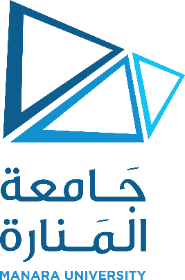      Course DescriptionHealth & Safety Procedures in Tourism and Hosting ServicesFaculty of Business AdministrationFaculty of Business AdministrationFaculty of Business AdministrationTourism DepartmentTourism DepartmentCourseHealth and Safety Procedures in Tourism and Hosting ServicesHealth and Safety Procedures in Tourism and Hosting ServicesPrerequisite:    -Credit Hours:4Theoretical:4 Practical:0Course Code:CBCTC102DescriptionThe course introduces the basic concepts of health and safety in tourism and hosting such as safety measures of land, air and sea transportation, safety of residence, food safety and factors affecting it, safe preservation of food, safe preparation of food, food poisoning, preventive medicine, first aid, camp safety, and travelling via different time zones.ContentSafety of Transportation: by land, air and sea1Safety of Transportation: by land, air and sea2Safety of Hosting1Safety of Hosting2Food SafetySafe Preservation of FoodSafe Food Preparation and EatingFood PoisoningPreventive MedicineFirst AidSafety of Camps and Land TravelTraveling through Different Time ZonesReferencesالصحة العامة في مجال السياحة والفندقة (د. صابر محمد أبو زيد)المرشد في الأمن والسلامة الفندقية (خالد وليد السبول)